17 June 2020Dr Hermanus BrynardNational SecretaryGeoInformation Society of South AfricaDear Dr BrynardI am writing concerning the recent perceived racism and victimisation claims that past staff and students from the Division of Geomatics have raised in an eTV interview.As a Faculty, we are fully committed to addressing any issues of racism. We also recognise that we are not divorced from the issues that affect our society and country.During my term as Dean, I have prioritised providing an environment in which students and staff are free to raise any concerns. Over the years, we have run many processes that have addressed inclusivity, race, victimisation and marginalisation. The current allegations have shown us that we need to listen more and do more. I am busy setting up an investigation to address the numerous points raised in the television interview. We see this as an opportunity to increase the momentum in creating a truly inclusive and integrated environment.We look forward to working together with the various professional bodies associated with Geomatics.Yours sincerely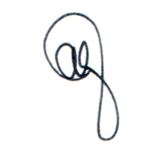 Professor Alison Lewis Dean Faculty of Engineering & the Built Environment